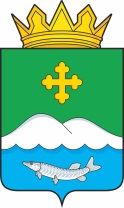 Дума Белозерского муниципального округаКурганской областиРЕШЕНИЕот 25 ноября 2022 года № 253с. БелозерскоеОб утверждении отчета об исполнении бюджетаВагинского сельсовета за 6 месяцев 2022 годаЗаслушав отчет об исполнении бюджета Вагинского сельсовета за 6 месяцев 2022 года, Дума Белозерского муниципального округаРЕШИЛА:1. Утвердить отчет об исполнении бюджета Вагинского сельсовета за 6 месяцев 2022 года по доходам в сумме 2962,9 тыс. руб. и расходам в сумме 2965,0 тыс. руб., превышение расходов над доходами (дефицит бюджета) Белозерского района в сумме 2,1 тыс. руб.2. Утвердить источники внутреннего финансирования дефицита бюджета Вагинского сельсовета за 6 месяцев 2022 года согласно приложению 1 к настоящему решению.3. Утвердить распределение бюджетных ассигнований по разделам, подразделам классификации расходов бюджета Вагинского сельсовета на 2022 год согласно приложению 2 к настоящему решению.4. Утвердить ведомственную структуру расходов бюджета Вагинского сельсовета на 2022 год согласно приложению 3 к настоящему решению.5. Утвердить программу муниципальных внутренних заимствований Вагинского сельсовета на 2022 год согласно приложению 4 к настоящему решению.6. Разместить настоящее решение на официальном сайте Администрации Белозерского муниципального округа в информационно-коммуникационной сети Интернет.Председатель ДумыБелозерского муниципального округа                                                              П.А. Макаров ГлаваБелозерского муниципального округа                                                              А.В. ЗавьяловПриложение 1к решению Думы Белозерского муниципального округа от 25 ноября 2022 года № 253«Об утверждении отчета об исполнении бюджета Вагинского сельсовета за 6 месяцев 2022 года»Источники внутреннего финансирования дефицита бюджета Вагинского сельсовета за 2022 год(тыс. руб.)Приложение 2к решению Думы Белозерского муниципального округа от 25 ноября 2022 года № 253 «Об утверждении отчета об исполнении бюджета Вагинского сельсовета за 6 месяцев 2022 года»Распределение бюджетных ассигнований по разделам и подразделам классификации расходов бюджета Вагинского сельсовета на 2022 год.(тыс. руб.)Ведомственная структура расходов бюджета Вагинского сельсовета Белозерского района на 2022 год Приложение 4к решению Думы Белозерского муниципального округа от 25 ноября 2022 года № 253 «Об утверждении отчета об исполнении бюджета Вагинского сельсовета за 6 месяцев 2022 года»Программа муниципальных внутренних заимствований Вагинского сельсовета Белозерского района на 2022 год(тыс. руб.)Код бюджетной классификации РФВиды государственных заимствованийПлан на годИсполнение% исполнения за годИсточники внутреннего финансирования дефицита бюджета0-2,1из них:01050000000000000Изменение остатков средств на счетах по учету средств бюджета0-2,1001050201000000510Увеличение прочих остатков денежных средств бюджетов поселений-5064,0-2962,958,501050201000000610Уменьшение прочих остатков денежных средств бюджетов поселений5064,02965,058,6Всего источников финансирования дефицита бюджета0-2,10Наименование РзПРплан на годисполнение за год% исполненияОБЩЕГОСУДАРСТВЕННЫЕ ВОПРОСЫ011973,0999,550,7Функционирование высшего должностного лица субъекта Российской Федерации и муниципального образования0102266,023,38,8Функционирование Правительства Российской Федерации, высших исполнительных органов государственной власти субъектов Российской Федерации, местных администраций01041055,0535,050,7Другие общегосударственные вопросы0113652,0441,267,7НАЦИОНАЛЬНАЯ ОБОРОНА0285,043,350,9Мобилизационная и вневойсковая подготовка020385,043,350,9НАЦИОНАЛЬНАЯ БЕЗОПАСНОСТЬ И ПРАВООХРАНИТЕЛЬНАЯ ДЕЯТЕЛЬНОСТЬ031173,0663,856,6Обеспечение деятельности муниципальных пожарных постов03101173,0663,856,6НАЦИОНАЛЬНАЯ ЭКОНОМИКА04118,057,949,1Дорожное хозяйство (дорожные фонды)0409118,057,949,1ОБРАЗОВАНИЕ071107,0893,980,8Общее образование07021107,0893,980,8КУЛЬТУРА, КИНЕМАТОГРАФИЯ08608,0306,650,4Культура08017,06,897,7Другие вопросы в области культуры, кинематографии 0804601,0299,849,9ИТОГО РАСХОДОВ5064,02965,058,6Приложение 3к решению Думы Белозерского муниципального округа от 25 ноября 2022 года № 253 «Об утверждении отчета об исполнении бюджета Вагинского сельсовета за 6 месяцев 2022 года»Наименование РаспРазд,,подраздЦСВРПлан 2022 годаИсполнение% исполненАдминистрация Вагинского сельсовета 0995064,02965,058,6Общегосударственные вопросы09901001973,0999,550,7Функционирование высшего должностного лица субъекта Российской Федерации и муниципального образования0990102266,023,38,8Непрограммное направление деятельности органов власти местного самоуправления09901027110083010266,023,38,8Расходы на выплату персоналу в целях обеспечения выполнения функций государственными (муниципальными) органами, казенными учреждениями, органами управления государственными внебюджетными фондами06201027110083010 100 266,023,38,8Функционирование Правительства Российской Федерации, высших исполнительных органов государственной власти субъектов Российской Федерации, местных администраций09901041055,0535,050,7Непрограммное направление деятельности органов власти местного самоуправления099010471300830401055,0535,050,7Обеспечение деятельности местной администрации099010471300830401055,0535,050,7Центральный аппарат099010471300830401055,0535,050,7Расходы на выплату персоналу в целях обеспечения выполнения функций государственными (муниципальными) органами, казенными учреждениями, органами управления государственными внебюджетными фондами09901047130083040100972,0475,348,9Закупка товаров, работ и услуг для обеспечения государственных (муниципальных) нужд0990104713008304020080,058,272,8Иные бюджетные ассигнования099010471300830408003,01,447,5Другие общегосударственные вопросы0990113652,0441,267,7Непрограммное направление деятельности органов власти местного самоуправления09901137140083270652,0441,267,7Расходы на выплату персоналу в целях обеспечения выполнения функций государственными (муниципальными) органами, казенными учреждениями, органами управления государственными внебюджетными фондами09901137140083270100652,0441,267,7Национальная оборона099020385,043,350,9Осуществление первичного воинского учета на территориях, где отсутствуют военные комиссариатов09902037140051180 85,043,350,9Расходы на выплату персоналу в целях обеспечения выполнения функций государственными (муниципальными) органами, казенными учреждениями, органами управления государственными внебюджетными фондами0990203 7140051180100 70,033,547,8Закупка товаров, работ и услуг для государственных (муниципальных) нужд09902037140051180200 15,09,865,2Национальная безопасность и правоохранительная деятельность09903101173,0663,856,6Муниципальная программа «Пожарная безопасность Вагинского сельсовета на 2022 - 2024 годы»099031001001830901173,0663,856,6Обеспечение деятельности муниципальных пожарных постов099031001001830901173,0663,856,6Расходы на выплату персоналу в целях обеспечения выполнения функций государственными (муниципальными) органами, казенными учреждениями, органами управления государственными внебюджетными фондами09903100100183090100 1110,7602,154,2Закупка товаров, работ и услуг для государственных (муниципальных) нужд09903100100183090200 61,060,599,1Иные бюджетные ассигнования099031001001830908001,31,293,8Национальная экономика0990400118,057,949,1Дорожное хозяйство (дорожные фонды)0990409118,057,949,1Осуществление мероприятий в сфере дорожной деятельности09904097140083110118,057,949,1Закупка товаров, работ и услуг для государственных09904097140083110200 118,057,949,1ОБРАЗОВАНИЕ09907001107,0893,980,8Общее образование09907021107,0893,980,8Непрограммное направление деятельности органов власти местного самоуправления099070271400832201107,0893,980,8Закупка товаров, работ и услуг для государственных (муниципальных) нужд09907027140083220200 1107,0893,980,8Обеспечение деятельности Домов Культуры0990800608,0306,650,4Обеспечение деятельности учреждений культуры099080109001832307,06,897,7Расходы на выплату персоналу в целях обеспечения выполнения функций государственными (муниципальными) органами, казенными учреждениями, органами управления099080109001832301000,40,496,2Закупка товаров, работ и услуг для государственных099080109001832302003,63,699,9Иные бюджетные ассигнования099080109001832308003,02,995,1Другие вопросы в области культуры, кинематографии0990804601,0299,849,9Обеспечение деятельности хозяйственной группы09908040900183250601,0299,849,9Расходы на выплату персоналу в целях обеспечения выполнения функций государственными (муниципальными) органами, казенными учреждениями, органами управления государственными внебюджетными фондами09908040900183250100587,0285,948,7Закупка товаров, работ и услуг для государственных (муниципальных)нужд0990804090018325020014,013,999,4Итого5064,02965,058,6№ п/пВид долговых обязательствСуммав том числе средства, направляемые на финансирование дефицита бюджета Вагинского совета1.Договоры и соглашения о получении Вагинским советом бюджетных кредитов от бюджетов других уровней бюджетной системы Курганской области00в том числе:ПривлечениеПогашение2.Кредитные соглашения и договоры, заключаемые Вагинским советом с кредитными организациями00в том числе:ПривлечениеПогашение3.Предоставление государственных гарантий004.Исполнение государственных гарантий00Всего:00